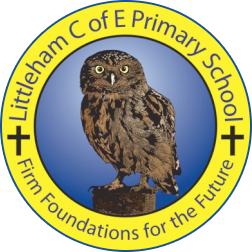 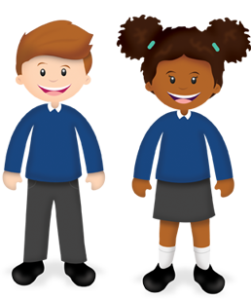 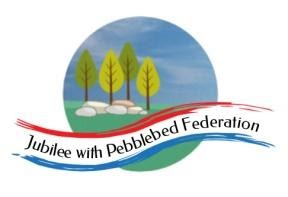 Year: 5Wk beg: 5.10.2020Lesson OneLesson TwoLesson ThreeLesson FourMonday                 SPAGhttps://www.bbc.co.uk/bitesize/topics/zvpp34j/articles/zywcrdmPractice Prefixes and suffixes, as explained on the video link.MATHShttps://classroom.thenational.academy/lessons/ordering-and-comparing-3-digit-numbers-68w68d?activity=intro_quiz&step=1SCIENCEhttps://classroom.thenational.academy/lessons/what-are-forces-6dh3ecPractice the Lever and Pivot experiment using a ruler, we tried in class last Monday as well and anything related to the video here.PEhttps://www.youtube.com/watch?v=o_RGP8VmNooTake any opportunities to ‘Get Active’ at home, in the garden or park. Practice ball skills.TuesdaySPELLINGhttps://classroom.thenational.academy/lessons/to-investigate-more-prefixes-6nj3crENGLISHhttps://classroom.thenational.academy/lessons/to-explore-the-functions-of-fronted-adverbials-6dhpccMATHShttps://classroom.thenational.academy/lessons/identifying-the-place-value-of-the-digits-in-6-digit-numbers-6hh62cHISTORYhttps://www.bbc.co.uk/bitesize/topics/zg87xnb/articles/zvmkhbkWho was Tutankhamun? Write a character profile about Tutankhamun.WednesdaySPELLINGhttps://www.bbc.co.uk/bitesize/topics/zcc2gdm/articles/zp8fdxsENGLISHhttps://www.bbc.co.uk/bitesize/articles/zvmw7nbVideo 1 and 2 Activities 1MATHShttps://classroom.thenational.academy/lessons/comparing-6-digit-numbers-using-inequalities-6crkjePSHEhttps://classroom.thenational.academy/lessons/we-are-a-jigsaw-6cv3edThursdayREADINGhttps://classroom.thenational.academy/lessons/to-develop-reading-for-pleasure-70tketENGLISHhttps://www.bbc.co.uk/bitesize/articles/zvmw7nbVideo 1 and 2Activity 2MATHShttps://classroom.thenational.academy/lessons/ordering-and-comparing-6-digit-numbers-using-number-lines-cmw3crGEOGRAPHYhttps://www.bbc.co.uk/bitesize/clips/zwfcd2pMake your own map of EgyptFridayREADINGIndependent Reading- Read your reading book or a book at home and write a book review about it.ENGLISHhttps://www.bbc.co.uk/bitesize/articles/zrsxhbkActivity 1 and 2MATHShttps://classroom.thenational.academy/lessons/rounding-6-digit-numbers-to-the-nearest-100-000-and-10-000-6nhpcdMFLhttps://www.bbc.co.uk/bitesize/topics/zjcbrj6/articles/z634kmn